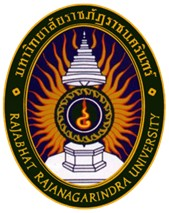 ข้อตกลงการประมวลผลข้อมูลส่วนบุคคล(Personal Data Processing Agreement)ข้อตกลงฉบับนี้ทำขึ้นเมื่อวันที่	                	ระหว่าง มหาวิทยาลัยราชภัฏราชนครินทร์ซึ่งต่อไปจะเรียกว่า “มรร” เป็นผู้ที่มีส่วนร่วมในการพัฒนา หรือดำเนินกิจกรรม…โครงการเพิ่มทักษะด้านอาชีพ   .ที่ได้รับทุนสนับสนุน ไม่ว่าทั้งหมดหรือแต่บางส่วนจากสำนักงานพัฒนาฝีมือแรงงานฉะเชิงเทรา ซึ่งต่อไปในข้อตกลงนี้เรียกว่า “ผู้ควบคุมข้อมูลส่วนบุคคล” ฝ่ายหนึ่ง กับ                                         	             .  ที่อยู่	                                                                                  ซึ่งต่อไปในข้อตกลงนี้เรียกว่า “ผู้ประมวลผลข้อมูลส่วนบุคคล” ฝ่ายหนึ่งโดยที่ผู้ควบคุมข้อมูลส่วนบุคคลได้ตกลงมอบหมาย ให้ผู้ประมวลผลข้อมูลส่วนบุคคลดำเนินการเกี่ยวกับเก็บรวบรวม ใช้ หรือเปิดเผยข้อมูลส่วนบุคคลในนามของผู้ควบคุมข้อมูลส่วนบุคคล โดยมีเงื่อนไข และขอบเขตงานปรากฏตามสัญญา .........1/2565................ ลงวันที่ ...............15 มิ.ย.65............ ดังนั้น เพื่อควบคุมการดำเนินงานตามหน้าที่ของผู้ประมวลผลข้อมูลส่วนบุคคลให้เป็นไปตามพระราชบัญญัติคุ้มครองข้อมูลส่วนบุคคล พ.ศ. 2562 คู่สัญญาทั้งสองฝ่ายจึงทำข้อตกลงกันดังต่อไปนี้ผู้ประมวลผลข้อมูลส่วนบุคคลตกลงทำหน้าที่ประมวลผลข้อมูลส่วนบุคคลตามอำนาจหน้าที่และภายใต้ขอบเขตที่กำหนดไว้ในพระราชบัญญัติคุ้มครองข้อมูลส่วนบุคคล พ.ศ. 2562 เพื่อให้ผู้ควบคุมข้อมูลส่วนบุคคลสามารถปฏิบัติภารกิจตามอำนาจหน้าที่ที่กำหนดไว้ในพระราชบัญญัติกองทุนสนับสนุนการสร้างเสริมสุขภาพ พ.ศ. 2544 ได้อย่างมีประสิทธิภาพและประสิทธิผล   ในกรณีที่ผู้ประมวลผลข้อมูลส่วนบุคคลได้รับคำสั่งจากผู้ควบคุมข้อมูลส่วนบุคคลให้ทำการประมวลผลข้อมูลส่วนบุคคลที่ผู้ประมวลผลข้อมูลส่วนบุคคลพิจารณาเห็นว่าอาจเป็นการขัดต่อพระราชบัญญัติคุ้มครองข้อมูลส่วนบุคคล พ.ศ. 2562 ผู้ประมวลผลข้อมูลส่วนบุคคลต้องแจ้งเป็นลายลักษณ์อักษรให้ผู้ควบคุมข้อมูลส่วนบุคคลทราบโดยพลันเพื่อให้ผู้ควบคุมข้อมูลส่วนบุคคลพิจารณา และยืนยันเป็นลายลักษณ์ให้                   ผู้ประมวลผลข้อมูลส่วนบุคคลดำเนินการอย่างไรต่อไปผู้ประมวลผลข้อมูลส่วนบุคคลต้องจัดการ และอำนวยความสะดวกให้เจ้าของข้อมูลส่วนบุคคลสามารถร้องขอใช้สิทธิตรวจสอบ แก้ไขเปลี่ยนแปลงให้ถูกต้อง หรือลบข้อมูลส่วนบุคคลของผู้นั้นได้ตามเงื่อนไขที่กฎหมายกำหนด รวมทั้งให้ผู้ควบคุมข้อมูลส่วนบุคคลสามารถเข้าถึงข้อมูลส่วนบุคคลของเจ้าของข้อมูลส่วนบุคคลเพื่อให้สามารถตอบสนองต่อคำร้องขอใช้สิทธิของเจ้าของข้อมูลส่วนบุคคลดังกล่าวได้ด้วยในกรณีที่ผู้ประมวลผลข้อมูลส่วนบุคคลได้รับคำร้องขอจากเจ้าของข้อมูลส่วนบุคคลตาม                     วรรคหนึ่ง ผู้ประมวลผลข้อมูลส่วนบุคคลจะส่งคำร้องขอนั้นไปให้ผู้ควบคุมข้อมูลส่วนบุคคลโดยพลัน                          โดยผู้ประมวลผลข้อมูลส่วนบุคคลจะไม่ดำเนินการตอบสนองต่อคำร้องขอดังกล่าวโดยตรงผู้ประมวลผลข้อมูลส่วนบุคคลต้องเก็บรักษาข้อมูลส่วนบุคคลที่เก็บรวบรวม ใช้ หรือเปิดเผยข้อมูลส่วนบุคคลในนามของผู้ควบคุมข้อมูลส่วนบุคคลไว้เป็นความลับและไม่สามารถเปิดเผยข้อมูลส่วนบุคคลดังกล่าวแก่บุคคลใดได้ เว้นแต่จะได้รับความยินยอมเป็นลายลักษณ์อักษรจากผู้ควบคุมข้อมูลส่วนบุคคล หรือเป็นกรณีที่ผู้ประมวลผลข้อมูลส่วนบุคคลจะต้องดำเนินการให้เป็นไปตามกฎหมายหรือตามคำสั่งของเจ้าพนักงานที่มีอำนาจสั่งการโดยชอบด้วยกฎหมาย ซึ่งในกรณีที่เช่นว่านี้ผู้ประมวลผลข้อมูลส่วนบุคคลต้องรีบรายงานเป็นลายลักษณ์อักษรให้ผู้ควบคุมข้อมูลส่วนบุคคลทราบทันทีเมื่อทราบเหตุที่จะต้องดำเนินการเปิดเผยข้อมูลส่วนบุคคลผู้ประมวลผลข้อมูลส่วนบุคคลมีหน้าที่ต้องจัดให้มีและธำรงรักษาไว้ซึ่งมาตรการรักษาความมั่นคงปลอดภัยสำหรับการประมวลผลข้อมูลส่วนบุคคลที่มีมาตรฐานตามหลักวิชาการและมีความเหมาะสมทั้งในเชิงองค์กรและเชิงเทคนิคโดยคำนึงถึงลักษณะ ขอบเขต และวัตถุประสงค์ของการประมวลผลข้อมูลส่วนบุคคล                   ซึ่งจะต้องครอบคลุมถึงความเสี่ยงในการประมวลผลข้อมูลส่วนบุคคลด้วยเหตุต่าง ๆ ด้วย เช่น การเก็บรวบรวม การประมวลผล การแก้ไขเปลี่ยนแปลง และการเปิดเผยข้อมูลส่วนบุคคลโดยไม่ชอบด้วยกฎหมาย รวมทั้งการทำลายหรือสูญหายของข้อมูลส่วนบุคคลโดยอุบัติเหตุอันเนื่องมาจากการใช้ การเปิดเผย หรือการโอนถ่ายข้อมูลส่วนบุคคลผู้ประมวลผลข้อมูลส่วนบุคคลต้องเก็บรักษาข้อมูลส่วนบุคคลไว้ในภูมิภาคหรือประเทศตามที่                         ผู้ควบคุมข้อมูลส่วนบุคคลกำหนดและจะต้องเข้าถึงและประมวลผลข้อมูลส่วนบุคคลจากพื้นที่ ภูมิภาค หรือประเทศตามที่ผู้ควบคุมข้อมูลส่วนบุคคลกำหนดด้วย เว้นแต่ในกรณีที่มีความจำเป็นเพื่อประโยชน์ในการให้บริการแก่ผู้ควบคุมข้อมูลส่วนบุคคล ผู้ประมวลผลข้อมูลส่วนบุคคลอาจถ่ายโอนข้อมูลส่วนบุคคลไปยังภูมิภาคหรือประเทศอื่น หรือเข้าถึงหรือประมวลผลข้อมูลส่วนบุคคลจากพื้นที่ ภูมิภาค หรือประเทศอื่นได้ โดยจะต้องแจ้งเป็นลายลักษณ์อักษรให้ผู้ควบคุมข้อมูลส่วนบุคคลทราบก่อนดำเนินการด้วยในกรณีที่ผู้ประมวลผลข้อมูลส่วนบุคคลมีความจำเป็นต้องมอบหมายให้บุคคลอื่นทำหน้าที่เป็น                   ผู้ประมวลผลข้อมูลส่วนบุคคลแทนเพื่อช่วยเหลือหรือสนับสนุนการให้บริการแก่ผู้ควบคุมข้อมูลส่วนบุคคล                    ผู้ประมวลผลข้อมูลส่วนบุคคลต้องแจ้งเป็นลายลักษณ์อักษรให้ผู้ควบคุมข้อมูลส่วนบุคคลทราบก่อนดำเนินการด้วย และผู้ประมวลผลข้อมูลส่วนบุคคลต้องจัดทำข้อตกลงเป็นลายลักษณ์อักษรกับบุคคลดังกล่าวเพื่อกำหนดให้บุคคลนั้นมีหน้าที่และความรับผิดชอบในการคุ้มครองและรักษาความมั่นคงปลอดภัยของข้อมูลส่วนบุคคลในระดับเดียวกับผู้ประมวลผลข้อมูลส่วนบุคคล นอกจากนี้ผู้ประมวลผลข้อมูลส่วนบุคคลตกลงจะควบคุมดูแลให้บุคคลนั้นปฏิบัติตามข้อตกลงดังกล่าวและปฏิบัติหน้าที่เกี่ยวกับการเก็บรวบรวม ใช้ หรือเปิดเผยข้อมูลส่วนบุคคลให้เป็นไปตามพระราชบัญญัติคุ้มครองข้อมูลส่วนบุคคล พ.ศ. 2562 ด้วย อย่างไรก็ตาม แม้ผู้ประมวลผลข้อมูลส่วนบุคคลจะจัดทำข้อตกลงมอบหมายให้บุคคลอื่นทำหน้าที่เป็นผู้ประมวลผลข้อมูลส่วนบุคคลแทน แต่ผู้ประมวลผลข้อมูลส่วนบุคคลยังคงมีหน้าที่และความรับผิดชอบในการให้บริการแก่ผู้ควบคุมข้อมูลส่วนบุคคลอยู่เช่นเดิมในกรณีที่มีการกระทำหรือเหตุการณ์ใดอันมีลักษณะเป็นการพยายามเข้าถึงหรือประมวลผลข้อมูลส่วนบุคคลโดยไม่ชอบด้วยกฎหมาย หรือมีลักษณะเป็นการพยายามละเมิดต่อมาตรการรักษาความมั่นคงปลอดภัยของข้อมูลส่วนบุคคลที่ผู้ประมวลผลข้อมูลส่วนบุคคลให้บริการแก่ผู้ควบคุมข้อมูลส่วนบุคคล ผู้ประมวลผลข้อมูลส่วนบุคคลมีหน้าที่ต้องดำเนินการดังต่อไปนี้ แจ้งข้อมูลให้ผู้ควบคุมข้อมูลส่วนบุคคลทราบเป็นลายลักษณ์อักษรภายในเวลา 24 ชั่วโมง นับแต่เวลาที่เกิดการกระทำหรือเหตุการณ์ดังกล่าว ดังต่อไปนี้รายละเอียดของการกระทำหรือเหตุการณ์ที่เกิดขึ้นประเภทข้อมูลส่วนบุคคลและเจ้าของข้อมูลส่วนบุคคลที่อาจได้รับหรือได้รับผลกระทบจากการกระทำหรือเหตุการณ์นั้นผลกระทบหรือความเสียหายที่อาจเกิดขึ้นหรือเกิดขึ้นจากการกระทำหรือเหตุการณ์นั้นมาตรการที่ใช้ในการประเมินและตอบสนองต่อการกระทำหรือเหตุการณ์นั้นมาตรการที่พึงใช้ในการลดผลกระทบหรือเยียวยาความเสียหายที่เกิดขึ้นจากการกระทำหรือเหตุการณ์นั้นทั้งมาตรการต่อเจ้าของข้อมูลส่วนบุคคลและผู้ควบคุมข้อมูลส่วนบุคคล ประเมินการกระทำหรือเหตุการณ์ที่เกิดขึ้นเพื่อให้ทราบสาเหตุของการกระทำหรือเหตุการณ์นั้น และกำหนดมาตรการที่เหมาะสมในการป้องกันไม่ให้เกิดการกระทำหรือเหตุการณ์นั้นหรือที่มีลักษณะเดียวกันนั้นขึ้นอีกในกรณีที่บุคคลภายนอกกล่าวอ้างหรือใช้สิทธิเรียกร้องใด ๆ ว่ามีการละเมิดเกี่ยวกับเก็บรวบรวม ใช้ หรือเปิดเผยข้อมูลส่วนบุคคลอันเนื่องมาจากการกระทำของผู้ประมวลผลข้อมูลส่วนบุคคลหรือที่ผู้ประมวลผลข้อมูลส่วนบุคคลมีส่วนต้องรับผิดชอบด้วย ผู้ประมวลผลข้อมูลส่วนบุคคลจะต้องดำเนินการทั้งปวงเพื่อให้การกล่าวอ้างหรือการเรียกร้องดังกล่าวระงับสิ้นไปโดยเร็ว หากผู้ประมวลผลข้อมูลส่วนบุคคลไม่สามารถดำเนินการดังกล่าวได้และทำให้ผู้ควบคุมข้อมูลส่วนบุคคลต้องรับผิดชดใช้ค่าเสียหาย ค่าปรับ และค่าใช้จ่ายอื่นใดในทางแพ่งหรือทางปกครองให้แก่บุคคลภายนอกเนื่องจากผลแห่งการละเมิดดังกล่าว ผู้ประมวลผลข้อมูลส่วนบุคคลต้องเป็นผู้ชำระค่าเสียหาย ค่าปรับ และค่าใช้จ่ายอื่นนั้น รวมทั้งค่าฤชาธรรมเนียมและค่าทนายความแทนผู้ควบคุมข้อมูลส่วนบุคคลทั้งสิ้น ทั้งนี้ ผู้ควบคุมข้อมูลส่วนบุคคลจะแจ้งให้ผู้ประมวลผลข้อมูลส่วนบุคคลทราบเป็นลายลักษณ์อักษรเมื่อมีการกล่าวอ้างหรือใช้สิทธิเรียกร้องดังกล่าวโดยไม่ชักช้า นอกจากนี้การกระทำของผู้ประมวลผลข้อมูลส่วนบุคคลหรือที่ผู้ประมวลผลข้อมูลส่วนบุคคลมีส่วนต้องรับผิดชอบนั้นอาจเป็นผลให้ผู้ประมวลผลข้อมูลส่วนบุคคลมีความรับผิดทางอาญาตามที่กฎหมายบัญญัติไว้ด้วยข้อตกลงนี้ทำขึ้นเป็นสองฉบับและมีข้อความถูกต้องตรงกันทุกประการ ทั้งสองฝ่ายได้อ่านและเข้าใจข้อความในข้อตกลงนี้โดยละเอียดตลอดแล้ว จึงลงลายมือชื่อไว้เป็นหลักฐานต่อหน้าพยาน และแต่ละฝ่ายต่างเก็บรักษาข้อตกลงนี้ไว้ฝ่ายละหนึ่งฉบับ                                   (ลงชื่อ) ……………………………………………. ผู้ควบคุมข้อมูลส่วนบุคคล                                             (................................................)  (ลงชื่อ)..................................................          		(ลงชื่อ)…………......................................          (.............................................)                                   (…………………………………………)           ผู้ประมวลผลข้อมูลส่วนบุคคล 			       ผู้ประมวลผลข้อมูลส่วนบุคคล(ลงชื่อ) ............................................ พยาน    (ลงชื่อ) ............................................... พยาน        (.............................................)             (.............................................)